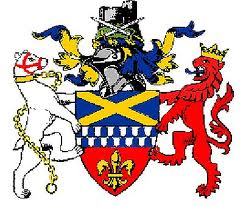 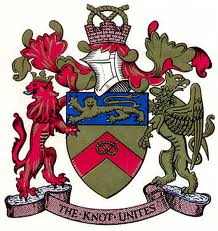 (Affiliated to the English & Staffordshire Table Tennis Associations)PRESIDENT					CHAIRMAN					TREASURERAndy Jackson					John Kinson					Stuart SpaldingGeneral Memo to MembersDear Tamworth Ping Pongers,Firstly, if you have received this email, it is because you completed the GDPR form earlier in the year giving me permission to correspond with yourselves.  So just in case, I have also uploaded it to the website for those who haven’t.After our recent Committee meeting, a few important issues were raised, so it would be very much appreciated if you could take time to quickly read through the points:There are still some Team Captains who haven’t changed their privacy settings on their Table Tennis England subscription, so that their contact details still do not appear on our website.  This is causing issues when away teams can’t make contact to re-arrange, or for cup matches.  If anyone needs help, please ask as I can do it for you with your permission.  This really needs sorting urgently please!Please be aware that if a match is going to be re-arranged, you MUST contact Sue Bree to let her know.  Preferably by a re-arrangement card, but even an email to her would at least mean she is aware of the fact, and she’s not wasting time chasing people for results.All 2nd round cup matches must be played by Christmas.Due to extra pressures on Dawn and Chris running the Saturday junior coaching sessions, we are requesting help please.  It would be lovely if some players could volunteer just for one session each to feed the ball particularly to the beginners.  This would aid enormously.  So please if some of you could make contact and give up a couple of hours, for the future of TT.Kind Regards and Merry Christmas,Dawn dawnsagoo@yahoo.com07977405694